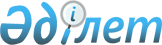 Об утверждении правил выдачи и переоформления геологического и (или) горного отводовПриказ и.о. Министра экологии, геологии и природных ресурсов Республики Казахстан от 3 августа 2021 года № 285. Зарегистрирован в Министерстве юстиции Республики Казахстан 9 августа 2021 года № 23907.
      В соответствии с пунктом 16 статьи 278 Кодекса Республики Казахстан "О недрах и недропользовании" и с подпунктом 1) статьи 10 Закона Республики Казахстан "О государственных услугах" ПРИКАЗЫВАЮ:
      Сноска. Преамбула – в редакции приказа и.о. Министра промышленности и строительства РК от 06.12.2023 № 110 (вводится в действие по истечении десяти календарных дней после дня его первого официального опубликования).


      1. Утвердить прилагаемые Правила выдачи и переоформления геологического и (или) горного отводов.
      2. Комитету геологии Министерства экологии, геологии и природных ресурсов Республики Казахстан в установленном законодательством порядке обеспечить:
      1) государственную регистрацию настоящего приказа в Министерстве юстиции Республики Казахстан;
      2) размещение настоящего приказа на интернет-ресурсе Министерства экологии, геологии и природных ресурсов Республики Казахстан после его официального опубликования;
      3) в течение десяти рабочих дней после государственной регистрации настоящего приказа в Министерстве юстиции Республики Казахстан представление в департамент юридической службы Министерства экологии, геологии и природных ресурсов Республики Казахстан сведений об исполнении мероприятий, предусмотренных подпунктами 1) и 2) настоящего пункта.
      3. Контроль за исполнением настоящего приказа возложить на курирующего вице-министра экологии, геологии и природных ресурсов Республики Казахстан.
      4. Настоящий приказ вводится в действие по истечении десяти календарных дней после дня его первого официального опубликования. Правила выдачи и переоформления геологического и горного отводов
      Сноска. Правила – в редакции приказа и.о. Министра промышленности и строительства РК от 06.12.2023 № 110 (вводится в действие по истечении десяти календарных дней после дня его первого официального опубликования). Глава 1. Общие положения
      1. Настоящие Правила выдачи и переоформления геологического и горного отводов (далее – Правила) разработаны в соответствии с пунктом 16 статьи 278 Кодекса Республики Казахстан "О недрах и недропользовании" (далее – Кодекс) и с подпунктом 1) статьи 10 Закона Республики Казахстан "О государственных услугах" (далее – Закон) и определяют порядок предоставления и переоформления геологических и горных отводов.
      В настоящих Правилах используются следующие основные понятия и термины, сокращения:
      1) геологический отвод – приложение к контракту на разведку и добычу или разведку, являющееся неотъемлемой его частью, определяющее схематически и описательно участок недр, на котором недропользователь проводит разведку;
      2) горный отвод – документ, являющийся неотъемлемой частью контракта на разведку и добычу или добычу, графически и описательно определяющий участок недр, в пределах которого недропользователь проводит добычу, строительство и (или) эксплуатацию подземных сооружений, не связанных с разведкой и (или) добычей;
      3) контракт – договор между компетентным органом в соответствии с компетенцией, установленной Кодексом, и физическим и (или) юридическим лицом на проведение разведки и добычи или добычи полезных ископаемых либо строительство и (или) эксплуатацию подземных сооружений, не связанных с разведкой и (или) добычей.
      2. В соответствии с пунктом 16 статьи 278 Кодекса по контрактам на недропользование, заключенным до введения в действие Кодекса, изменение границ участка недр осуществляется путем внесения соответствующих изменений в контракт.
      3. Государственная услуга "Выдача и переоформление геологического и горного отводов" (далее – государственная услуга) оказывается уполномоченным органом по изучению недр (далее – услугодатель) физическим и юридическим лицам, осуществляющим деятельность в сфере недропользования на основании контрактов, заключенных до введения Кодекса (далее – услугополучатель).
      4. Услугодатель в течение 3 (трех) рабочих дней с даты изменения настоящих Правил актуализируют информацию о порядке оказания государственной услуги и направляет в Единый контакт-центр. Глава 2. Порядок оказания государственной услуги
      5. Перечень основных требований к оказанию государственной услуги, включающий наименование государственной услуги, наименование услугодателя, способы предоставления государственной услуги, срок оказания государственной услуги, форму оказания государственной услуги, результат оказания государственной услуги, размер платы, взимаемой с услугополучателя при оказании государственной услуги, и способы ее взимания в случаях, предусмотренных законодательством Республики Казахстан, график работы услугодателя, Государственной корпорации и объектов информации, перечень документов и сведений, истребуемых у услугополучателя для оказания государственной услуги, основания для отказа в оказании государственной услуги, установленные законами Республики Казахстан изложены в приложении 1 к настоящим Правилам (далее – Перечень).
      6. Услугополучатель для получения государственной услуги подает посредством объекта информатизации через единую платформу недропользователей "Minerals.gov.kz" (далее – ЕПН "Minerals.gov.kz") либо в канцелярию услугодателя заявление на предоставление и переоформление геологического/горного отвода по форме согласно приложению 1 к Перечню настоящих Правил (далее – Заявление).
      7. Моментом подачи заявления признается дата и время поступления заявления услугодателю и подлежит учету.
      8. В случае подачи заявления через ЕПН "Minerals.gov.kz" в соответствии с графиком работы согласно пункту 7 Перечня к настоящим Правилам отображается статус о принятии заявление для оказания государственной услуги, а также уведомление с указанием даты и времени получения результата государственной услуги.
      Канцелярия услугодателя в день поступления документов осуществляет их прием, регистрацию и передает на исполнение ответственному структурному подразделению. При обращении услугополучателя после окончания рабочего времени, в выходные и праздничные дни согласно трудовому законодательству, прием заявлений и выдача результатов оказания государственной услуги осуществляется следующим рабочим днем.
      Каждое заявление регистрируется отдельно.
      9. Услугодатель в течение 5 (пяти) рабочих дней со дня регистрации заявления проверяет документы на предмет полноты и соответствия в соответствии с подпунктом 1) пункта 8 Перечня к настоящим Правилам.
      При представлении услугополучателем неполного пакета документов, а также в случае несоответствия представленных документов на предоставление геологического и горного отвода, предусмотренных подпунктами 1) и (или) 2) пункта 8 Перечня к настоящим Правилам, услугодатель отказывает в оказании государственной услуги и выдает мотивированный отказ в предоставлении геологического и горного отвода.
      При представлении услугополучателем полного пакета документов, а также в случае соответствия представленных документов на предоставление геологического и горного отвода, предусмотренных подпунктами 1) и (или) 2) пункта 8 Перечня к настоящим Правилам, услугодатель в течение 5 (пяти) рабочих дней со дня регистрации заявления направляет заявление с приложенными документами национальному оператору по сбору, хранению, обработке и предоставлению геологической информации (далее – Национальный оператор).
      10. Национальный оператор рассматривает заявление и в течение 10 (десяти) рабочих дней с даты получения документов направляет заключение по результатам рассмотрения услугодателю.
      Услугодатель рассматривает заключение на предмет соответствия территории участка (ов) положениям статей 19, 25, 26 Кодекса и в течение 5 (пяти) рабочих дней с даты получения заключения выдает геологический и горный отвод.
      Если при рассмотрении заключения услугодатель обнаружит, что территории участка (ов) не могут быть в соответствии со статьями 19, 25, 26 Кодекса или полного совмещения с территориями, на которых не допускается проведение операций по недропользованию услугодатель выдает мотивированный отказ с выявленными несоответствиями.
      При наличии вышеуказанных несоответствий услугодатель для уточнения наличия направляет письменный запрос в уполномоченные государственные органы.
      11. При наличии основания для отказа в оказании государственной услуги по основаниям, указанным в пункте 9 Перечня услугодатель уведомляет заявителя о предварительном решении об отказе в оказании государственной услуги, а также времени и месте (способе) проведения заслушивания для возможности выразить заявителю позицию по предварительному решению.
      Уведомление о заслушивании направляется не менее чем за 3 (три) рабочих дня до завершения срока оказания государственной услуги. Заслушивание проводится не позднее 2 (двух) рабочих дней со дня его получения уведомления.
      12. Предоставление геологического/горного отвода по форме согласно приложениям 2 и (или) 3 к Перечню настоящих Правил осуществляется не позднее 20 (двадцати) рабочих дней со дня поступления Заявления услугополучателя, с обязательным уведомлением компетентного органа (государственный орган, являющийся стороной контракта).
      13. Результатом оказания государственной услуги является выдача геологического и горного отвода либо мотивированный отказ.
      14. Результат оказания государственной услуги направляется в личный кабинет ЕПН "Minerals.gov.kz" услугополучателя либо через почтовую связь.
      15. При передаче права недропользования переоформление геологического/горного отвода не требуется. Глава 3. Порядок обжалования решений, действий (бездействия) услугодателя по вопросам оказания государственных услуг
      16. Жалоба на решение, действий (бездействий) услугодателя по вопросам оказания государственных услуг подается на имя руководителя услугодателя, уполномоченного органа по изучению недр (далее – уполномоченный орган), в уполномоченный орган по оценке и контролю за качеством оказания государственных услуг.
      Рассмотрение жалобы по вопросам оказания государственных услуг производится вышестоящим административным органом, должностным лицом, органом, рассматривающим жалобу.
      Жалобы подаются услугодателю и (или) должностному лицу, чье решение, действие (бездействие) обжалуются.
      Услугодатель должностное лицо, чье решение, действие (бездействие) обжалуются, не позднее 3 (трех) рабочих дней со дня поступления жалобы направляют ее в орган, рассматривающий жалобу.
      При этом услугодатель, должностное лицо, решение, действие (бездействие) обжалуются, не направляет жалобу в орган, рассматривающий жалобу, если он в течение 3 (трех) рабочих дней примет решение либо административное действие, полностью удовлетворяющее требованиям, указанным в жалобе.
      Жалоба услугополучателя, поступившая в адрес уполномоченного органа, в соответствии с пунктом 2 статьи 25 Закона подлежит рассмотрению в течение 5 (пяти) рабочих дней со дня ее регистрации.
      Жалоба услугополучателя, поступившая в адрес органа, рассматривающего жалобу, подлежит рассмотрению в течение 15 (пятнадцати) рабочих дней со дня ее регистрации.
      17. Если иное не предусмотрено законами Республики Казахстан, обращение в суд допускается после обжалования в досудебном порядке согласно пункту 5 статьи 91 Административного процедурно-процессуального кодекса Республики Казахстан. Перечень основных требований к оказанию государственной услуги
"Выдача и переоформление геологического и горного отводов" Заявление на предоставление геологического/горного отвода
      Прошу Вас выдать/переоформить геологический/горный отвод.Местонахождение объекта: ____________________________ (область)
      Приложение:_____________________________________________________________________Согласен на использования сведений, составляющих охраняемую законом тайну,содержащихся в информационных системах.Дата подачи заявления:"___" ______________ 20 ___ года.Подпись: ____________________________
      _____________________________________________________(Орган выдавший данный документ) ГЕОЛОГИЧЕСКИЙ ОТВОД
      Предоставлен __________________________________________________для осуществления операций (заявитель) по недропользованиюна ____________________________________________________________(наименование участка недр (блоков)на основании ___________________________________________________(решение компетентного органа по внесению изменений и дополненийв контракт на недропользование)Геологический отвод расположен в ________________________________.(область)Границы геологического отвода показаны на картограмме и обозначеныугловыми точками с № 1 по №_______________________________________________________________.последующие номера точек
      Площадь геологического отвода - ______________________________________квадрат километр (метр) (цифра (прописью)Глубина разведки (если определена Компетентным органом)___________________ метрРуководитель органа __________________________________________________фамилия, имя, отчество (при его наличии) руководителя, подпись город выдачи _______________________________________, месяц, год.
      _________________________________________________(Орган выдавший данный документ) ГОРНЫЙ ОТВОД
      Предоставлен __________________________________________для осуществления операций (заявитель) по недропользованиюна ____________________________________________________(наименование участка недр (блоков)на основании ___________________________________________(решение компетентного органа по внесению измененийи дополнений в контракт на недропользование)Горный отвод расположен в ______________________________.(область)Границы горного отвода показаны на картограмме и обозначеныугловыми точками с № 1 по №_______________________________________________________.последующие номера точек
      Площадь горного отвода - ___________________________________квадрат километр (метр) (цифра (прописью)Глубина разработки ________________________________________метрГоризонт отработки, глубина, геолого-cтратиграфическая границаРуководитель органа _______________________________________фамилия, имя, отчество (при его наличии) руководителя, подписьгород выдачи ______, месяц, год.
					© 2012. РГП на ПХВ «Институт законодательства и правовой информации Республики Казахстан» Министерства юстиции Республики Казахстан
				
      И.о. министра экологии, геологии иприродных ресурсовРеспублики Казахстан 

А. Примкулов

      "СОГЛАСОВАН"Министерство индустрии иинфраструктурного развитияРеспублики Казахстан

      "СОГЛАСОВАН"Министерство энергетикиРеспублики Казахстан
Утверждены
приказом
исполняющего обязанности
Министра экологии, геологии
и природных ресурсов
Республики Казахстан
от 3 августа 2021 года № 285Приложение
к Правилам оказания
государственной услуги
"Выдача и переоформление
геологического и горного отводов"
1.
Наименование услугодателя
Комитет геологии Министерства промышленности и строительства Республики Казахстан
2.
Способы предоставления государственной услуги
ЕПН "Minerals.gov.kz" либо через канцелярию услугодателя
3.
Срок оказания государственной услуги
Выдача и переоформление геологического и горного отводов – 20 (двадцать) рабочих дней
4.
Форма оказания государственной услуги
Электронная (частично автоматизированная)/бумажная
5.
Результат оказания государственной услуги
Выдача геологического и горного отвода либо мотивированный отказ;Выдача переоформленного геологического и горного отвода либо мотивированный отказ.
6.
Размер оплаты, взимаемой с услугополучателя при оказании государственной услуги, и способы ее взимания в случаях, предусмотренных законодательством Республики Казахстан
Государственная услуга оказывается услугополучателю бесплатно.
7.
График работы
1) ЕПН "Minerals.gov.kz" – круглосуточно, за исключением технических перерывов в связи с проведением ремонтных работ (при обращении услугополучателя после окончания рабочего времени, в выходные и праздничные дни согласно трудовому законодательству Республики Казахстан, прием заявления и выдача результата оказания государственной услуги осуществляется следующим рабочим днем);2) услугодателя – с понедельника по пятницу с 9-00 до 18-30 часов, с перерывом на обед с 13-00 до 14-30, кроме выходных и праздничных дней, согласно трудовому законодательству Республики Казахстан.
8.
Перечень документов и сведений, истребуемых у услугополучателя для оказания государственной услуги
1) Для получения геологического отвода:через ЕПН "Minerals.gov.kz": заявление на предоставление и переоформление геологического отвода в форме электронного документа, удостоверенного электронно-цифровой подписью (далее – ЭЦП) согласно приложению 1 к Перечню Правил выдачи и переоформления геологического и горногоотводов (далее – Правила);копии следующих документов: решение компетентного органа по внесению изменений и дополнений в контракт на недропользование;географические координаты угловых точек с указанием общей площади отвода;акт ликвидации/обследования (в случае возврата территории);через канцелярию услугодателя: копии либо оригинал следующих документов: заявление на предоставление и переоформление геологического отвода согласно приложению 1 к Перечню Правил, решение компетентного органа по внесению изменений и дополнений в контракт на недропользование,географические координаты угловых точек с указанием общей площади отвода, акт ликвидации/обследования (в случае возврата территории).2) Для получения горного отвода:через ЕПН "Minerals.gov.kz": заявление на предоставление и переформление горного отвода в форме электронного документа, удостоверенного ЭЦП, согласно приложению 1 к Перечню Правил;копии следующих документов:решение компетентного органа по внесению изменений и дополнений в контракт на недропользование;географические координаты угловых точек с указанием общей площади отвода и графические материалы с указанием контура подсчета запасов полезных ископаемых испрашиваемого горного отвода по площади и на глубину. В случаях расширения границ горного отвода, не связанных с добычей полезных ископаемых, к заявлению прилагаются разработанные недропользователем технические обоснования, пояснения и графические материалы в необходимости такого расширения;через канцелярию услугодателя: копии либо оригинал следующих документов: заявление на предоставление и переоформление горного отвода согласно приложению 1 к Перечню Правил, решение компетентного органа по внесению изменений и дополнений в контракт на недропользование, географические координаты угловых точек с указанием общей площади отвода и графические материалы с указанием контура подсчета запасов полезных ископаемых испрашиваемого горного отвода по площади и на глубину. В случаях расширения границ горного отвода, не связанных с добычей полезных ископаемых, к заявлению прилагаются разработанные недропользователем технические обоснования, пояснения и графические материалы в необходимости такого расширения.Сведения о документах удостоверяющих личность государственной регистрации (перерегистрации) юридического лица, содержащиеся в государственных информационных системах, услугодатель получает из соответствующих государственных информационных систем через шлюз "электронного правительства".
9.
Основания для отказа в оказании государственной услуги, установленные законодательством Республики Казахстан
1) установление недостоверности документов, представленных услугополучателем для получения государственной услуги, и (или) данных (сведений), содержащихся в них;2) несоответствие услугополучателя и (или) представленных материалов, объектов, данных и сведений, необходимых для оказания государственной услуги, требованиям, установленным нормативными правовыми актами Республики Казахстан;3) несоответствие территории участка (ов) положениям статей 19, 25, 26 Кодекса Республики Казахстан "О недрах и недропользовании" от 27 декабря 2017 года, или полного совмещения с территориями, на которых не допускается проведение операций по недропользованию.
10.
Иные требования с учетом особенностей оказания государственной услуги,
Контактные телефоны справочных служб по вопросам оказания государственной услуги:8 (7172) 27-79-59, единый контакт-центр по вопросам оказания государственных услуг: 1414, 8 800 080 7777.Приложение 1
к Перечню основных
требований к оказанию
государственной услуги
"Выдача и переоформление
геологического и горного отводов"формаРуководителю
Комитета геологии
Министерства промышленности
и строительства
Республики Казахстан
по _________________________
(город)
____________________________
(фамилия, имя, отчество
(при его наличии)
от _________________________
(полное наименование
заявителя,
бизнес-идентификационный
номер или
фамилия, имя, отчество
(при его наличии)
физического лица
и индивидуальный
идентификационный номер,
адрес, реквизиты, телефон)
Географические координаты
Географические координаты
Географические координаты
Географические координаты
Географические координаты
Географические координаты
№ угловой точки
Северная широта
Северная широта
Северная широта
Восточная долгота
Восточная долгота
Восточная долгота
№ угловой точки
градус
минута
секунда
градус
минута
секунда
1
2
3
4Приложение 2
к Перечню основных
требований к оказанию
государственной услуги
"Выдачи и переоформление
геологического и горного отводов"формаПриложение №__
к Контракту № _________
на право недропользования
___________________________
(вид полезного ископаемого)
___________________________
(вид недропользования)
от ________ 20 ___ год рег. № __
Угловые точки
Координаты угловых точек
Координаты угловых точек
Координаты угловых точек
Координаты угловых точек
Координаты угловых точек
Координаты угловых точек
Угловые точки
Северная широта
Северная широта
Северная широта
Восточная долгота
Восточная долгота
Восточная долгота
Угловые точки
градус
минута
секунда
градус
минута
секундаПриложение 3
к Перечню основных
требований к оказанию
государственной услуги
"Выдача и переоформление
геологического и горного отводов"формаПриложение №__
к Контракту № _________
на право недропользования
___________________________
(вид полезного ископаемого)
___________________________
вид недропользования)
от ___________ 20 ___ год рег.
№ _______
Угловые точки
Координаты угловых точек
Координаты угловых точек
Координаты угловых точек
Координаты угловых точек
Координаты угловых точек
Координаты угловых точек
Угловые точки
Северная широта
Северная широта
Северная широта
Восточная долгота
Восточная долгота
Восточная долгота
Угловые точки
градус
минута
секунда
градус
минута
секунда